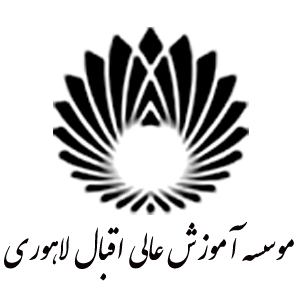 Eqbal Lahoori Institute of Higher Education ……. Department (or School of ----------)Type the Thesis Title hereA Thesis Submitted in Partial Fulfillment of the Requirement for the Degree of Master of Science in -------Type the Student Name hereSupervisor:Dr. -------------Advisor:Dr. -------------Dr. -------------September 2021